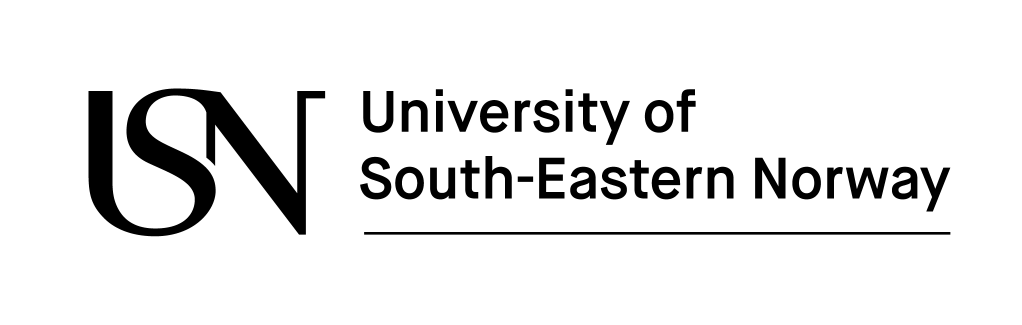 Agreement for completion of a PhD programme at the University of South-Eastern Norway (USN)Scope and objectives
This agreement applies to doctoral candidates who have been admitted to a PhD degree programme at USN. The objectives of the agreement are to ensure completion of the PhD programme and to stipulate the parties’ responsibilities, rights and obligations within the legal framework, and the formal decision on admission. (The agreement is to be formalised normally within three weeks.)   Admission to a PhD programmeThe individual programme committee is the formal admission authority.Agreement partiesThe agreement has been entered into between (All names typed clearly): Any external party involved either as financial supporter, or as co-responsible for candidate’s PhD education in any other way, are to be a party in this PhD agreement. 2) A separate cotutelle agreement must be entered into, if the PhD education is based on collaboration with another university or university college, and the candidate applies for admission to both institutions.
Agreement periodThe agreement period is normally three years or four years with 25% work duties.
The PhD programme shall be organised in such a way that it can be completed within the prescribed duration of three years of full-time study. The agreement period may be extended due to work duties, leaves of absence, part-time study, long-term illness or other unforeseen circumstances. The PhD candidate may also be entitled to an extension of the agreement period pursuant to other rights he/she has, for example, as an employee.Changes to the agreement period must be approved by the programme committee. The form ‘«Application for extension of the PhD agreement» must be completed and signed by all parties.Academic training componentDuring the agreement period, the PhD candidate shall complete the PhD training programme that includes academic training (courses with credits and research work/project.In need of changes to the original plan, a new education plan must be drawn up using the form «Application for changes to approved plan for training component» and submitted to the program committee for approval.Supervision and affiliation to a research communityThe research work is to be e carried out under individual supervision from a supervisory team consisting of at least two researchers, of whom one is appointed to be the main supervisor, cf. the Phd Regulations § 3-2.The main supervisor has the chief academic and administrative responsibility for the PhD candidate’s training and shall act as the PhD candidate’s primary contact person. The main supervisor and the PhD candidate him-/herself is responsible for ensuring that the PhD candidate maintains regular contact with his/her supervisors. The group of supervisors have a shared responsibility for the academic follow-up of the PhD candidate and shall make provisions for his/her participation in an active research community that includes senior researchers and other PhD candidates. The PhD candidate and the supervisors are obligated to keep each other updated on all matters of importance for completion of the PhD programme and the supervision. The PhD candidate or supervisor may request the Programme’s committee to  appoint a new supervisor for the candidate. The faculty’s and any external institution’s financial commitments according to this agreement will continue to apply after a change of supervisor(s). Reporting The PhD candidate and the main supervisor shall report on the progress of the work. The progress report shall be handed in once per year by the deadline set by the programme committee. The progress report will be followed up by the programme committee.Midway assessmentThe PhD candidate shall hold a mandatory midterm evaluation, cf. the Phd Regulations §3-8. In addition, each PhD programme can have their own rules regarding mandatory seminars and activities.PhD thesisThesis’ working title:The thesis shall comply with the requirements of the current PhD regulations.Research ethical guidelines	The PhD candidate is obliged to familiarise him-/herself with and general guidelines on research ethics.
Self-declaration:   I have read and will do my best to follow general guidelines for research ethics.Storage of research data (primary data)USN is responsible for storing research data (primary data). Research data (primary data) underlying the results and conclusions presented in the doctoral thesis must be stored in complience with USNs guidelines for management of research-data For PhD candidates who are doing their PhD as part of a position at an institution or a company other than USN, it can be agreed that this institution are responsible for storing the research data.Please mark off one of the following:	The PhD candidate is doing his or her PhD as part of a position at USN, or as a PhD student financed by an international scholarship programme. Research data are to be stored at USN.	The PhD candidate is doing his or her PhD as part of a position at an institution or a company other than USN. Research data are to be stored at USN.
	The PhD candidate  is doing his or her PhD as part of a position at an institution or a company other than USN. This institution is responsible for storing research data underlying the results and conclusions presented in the doctoral thesis. The USN guidelines for storage of research data describe the data which are to be stored. The research data must on request, be available to USN. PublicationNo restrictions may be placed on public disclosure or publication of results that are part of the PhD work, with the exception of a postponement of publication agreed in advance. Public disclosure / publication may be postponed if the PhD agreement period is fully or partly funded by an external party, in order to allow the external party to make decisions relating to patenting / commercialisation. Any agreements to postpone the time of public disclosure/publication shall normally not exceed four months.Author addresses:To determine which institutional addresses are to be listed on scientific publications that form part of a doctoral work, please see USNs guidelines for author affiliation. As a main rule the PhD candidate shall list USN and cooperating institutions, if any, as the author’s address on all lectures, articles, publications, presentations, posters etc. which constitute a part of the doctoral work.Authorship:The Vancouver Recommendations must be followed.Copyright and ownership of research results

13.1 CopyrightIf the candidate is the sole author of the PhD thesis, he or she will have exclusive copyright to the work.If the PhD thesis is composed of a collection of articles and a separate introductory section, the candidate will have exclusive copyright to those parts that are the result of the candidate’s independent creative effort. Articles that have been written by several authors and in which the contributions of each author cannot be separately identified will be regarded as joint works. The authors will have joint copyright to such articles.
All scientific literary work resulting from the doctoral work can be used free of charge by USN in teaching or research activity.13.2 Ownership of research results
Please mark off one of the following:	The PhD candidate is employed by USN (cf. section 14 A).
All results, such as technical solutions, methods, documents, computer programmes, biological material or other material or products produced in connection with the doctoral work – hereinafter referred to as results – become the property of USN. 	The PhD candidate is employed by another employer than USN (cf. section 14 B).Any results the PhD candidate produces connected to the doctoral work will belong to the PhD candidate’s employer or the PhD candidate, depending on the conditions agreed upon between the two parties.If the PhD candidate, or other employees of the PhD candidate’s employer, produce results in collaboration with supervisors who are employees of USN or other employees of USN, the ownership of these results will be divided between the PhD candidate’s employer and USN. The share of ownership must be agreed upon in each case, based on each party’s contribution to the work. “Contribution” means both background knowledge on which the result is based and the intellectual contributions, work performed and equipment provided, as well as the financial contributions that have led to the result. Results that lead to patent inventions: the share of ownership to the invention must be decided in relation to which independent intellectual part the individual inventors have given to the invention, unless a separate agreement exists between the PhD candidate’s employer, any other external parties and USN.	The PhD candidate is not employed by USN or by another employer in Norway (cf. section 14 C).
This applies, for example, to PhD candidates financed by Quota or NORHED scholarship, and other PhD candidates who do not have an employer.  In such cases, ownership of the results shall pass to USN unless otherwise agreed.	Special cases: Intellectual property rights agreement	In special cases it may be expedient to regulate in detail the right to use background knowledge and/or future results in a separate intellectual property rights agreement. This may be done prior to, or during, the PhD period. The USN Department of Research and Internationalisation can assist and advise in such matters, and may help draw up an agreement.  Duty to report patentable inventionsPursuant to the Act respecting the right to employee’s inventions, PhD candidates who are employed by USN are obliged to notify USN of any patentable inventions made in connection with their PhD work. If the candidate is in doubt as to whether or not a result is patentable, he/she must report it in any case.	A PhD candidate who are employed by an institution or a company other than USN have the same duty to notify his/her employer. USN must always be informed upon notification of inventions connected with PhD work.14	 Employment, funding

Please fill in either A, B or C:

For both options (A and B) is the employment relationship is regulated by the employment agreement.
Residence obligation – obligation to have a place of work at USN and / or 
by a collaboration partnerPhD candidates employed by employers other than USN (section 14 B), may be subject to a residence obligation. The main purpose of the residence obligation is to ensure that the candidate is included in an active research community at, or affiliated with, USN.  The candidate can fulfil the residence obligation by having a place of work outside of USN only if the candidate is included in the supervisor’s research community.
Work duties
Cf. the PhD agreement section 4.InfrastructureThe following infrastructure elements are necessary for completion of the PhD programme and will be available during the agreement period (further elements to be added if relevant):
 NB! External party offering infrastructure must be part of this PhD agreement (cf. section 3).DisputesDisputes concerning the PhD candidate and supervisors’ academic rights and obligations under this agreement shall be dealt with and settled by the faculty in question. The agreement is governed by Norwegian law. Endeavours shall be made to resolve any disputes between USN and an external institution through negotiations. If negotiations fail to resolve the dispute, it may be brought before the District Court.Additional provisionsThe parties have agreed to regulate the following issues 3):3) Refer to appendices, if applicable. This applies if the parties have entered into e.g. an institutional collaboration agreement/consortium agreement, or an intellectual property rights agreement. Agreements of this kind are to be included as part of this agreement and it is assumed that the parties are familiar with them.In case the existing agreements with external parties are in conflict with the PhD agreement, they must be clarified prior to entering into the PhD agreement. This agreement is based on the current rules and regulations for PhD studies at USN. 
Particular reference isthe Regulation for the Degree of Philosphiae Doctor (PhD) At the University of South-Eastern Norway. . 
Self-declaration:   I have read and familiarized myself with USNs PhD regulations.A prescribed form must be used for any extension of the agreement period, see section 4. If other significant changes to the terms and conditions occur, a new agreement must be drawn up and approved by the relevant programme committee. The original documents must be filed at the faculty in question, and copies sent to the PhD candidate, supervisors and any external institution(s). A scanned copy is to be be filed in P360.
SignaturesThe parties to the agreement confirm that they have read and understood the prevailing regulations for PhD education at USN and are aware of the obligations involved in this agreement: The decision on admission was made by:Date:PhD programme: Study option (within the PhD programme):USN programme committee:PhD candidate:External institution(s) 1):PhD  awarding  institution other  than USN 2):Main supervisor (title, name, place of work):Co-supervisor (title, name, place of work):Co-supervisor (title, name, place of work):Co-supervisor (title, name, place of work):The agreement is validFrom:To:The PhD candidate is during the agreement period employed by USNThe PhD candidate is during the agreement period employed by USNThe PhD candidate is during the agreement period employed by USNThe PhD candidate is during the agreement period employed by USNThe PhD candidate is during the agreement period employed by USNResearch fellow:Other position, please specify:Other position, please specify:The position is financed as follows (cf. list below):The position is financed as follows (cf. list below):The position is financed as follows (cf. list below):The position is financed as follows (cf. list below):1		3 	5 	6 If 5 or 6, please state the source(s):If 5 or 6, please state the source(s):If 5 or 6, please state the source(s):If 5 or 6, please state the source(s):The PhD candidate has during the agreement period an employer in Norway other than  USNThe PhD candidate has during the agreement period an employer in Norway other than  USNThe PhD candidate has during the agreement period an employer in Norway other than  USNThe PhD candidate has during the agreement period an employer in Norway other than  USNThe PhD candidate has during the agreement period an employer in Norway other than  USNResearch fellow:Other position, please specify:Other position, please specify:Employer:The position is financed as follows (cf. list below):The position is financed as follows (cf. list below):The position is financed as follows (cf. list below):The position is financed as follows (cf. list below):2  	3 	4 	5 	6 If 5 or 6, please state the source(s):If 5 or 6, please state the source(s):If 5 or 6, please state the source(s):If 5 or 6, please state the source(s):USN scholarship Scholarship from employer Project funds from the Research Council of NorwayUSN scholarship Scholarship from employer Project funds from the Research Council of NorwayUSN scholarship Scholarship from employer Project funds from the Research Council of NorwayIndustrial/Public sector PhD Scholarship from a public administrative body, organisation/enterprise that is not the employer Other funding Industrial/Public sector PhD Scholarship from a public administrative body, organisation/enterprise that is not the employer Other funding The PhD candidate has during the agreement period no employer in NorwayThe PhD candidate has during the agreement period no employer in NorwayThe PhD education is financed as follows (cf. list below):If the candidate is subject to a residence obligation it must be complied with as follows (enter rows if necessary):From dateTo dateOr: % ofworking yearPlace of work at: USNPlace of work at:The PhD candidate has work duties:Yes 	No If yes, state the work duties’ share of total working hours (%):Work duties will be carried out at faculty/institution:Work duties will be carried out at faculty/institution:Infrastructure element:Detailed description (if relevant):Will be made available by:Office / standard equipped workplaceMaterialEquipmentOther facilities(e.g. lab, workshop)Date and signature:______________________________________PhD candidateDate and signature:_______________________________________Main supervisorSigned by (name):Date and signature:______________________________________Co-supervisorDate and signature:_______________________________________Co-supervisorSigned by (name):Signed by (name):Date and signature:______________________________________Co-supervisorDate and signature:_______________________________________Co-supervisorSigned by (name):Signed by (name):Date and signature:______________________________________On behalf of the faculty Date and signature:_______________________________________On behalf of external institutionSigned by (name):Name and position: